NEWS RELEASE　　　　　　国土交通省 神戸運輸監理部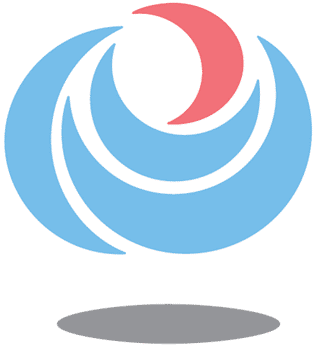 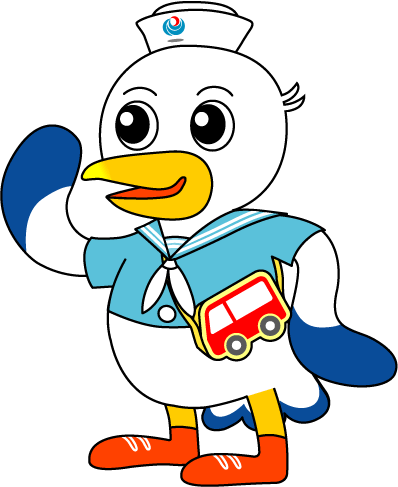 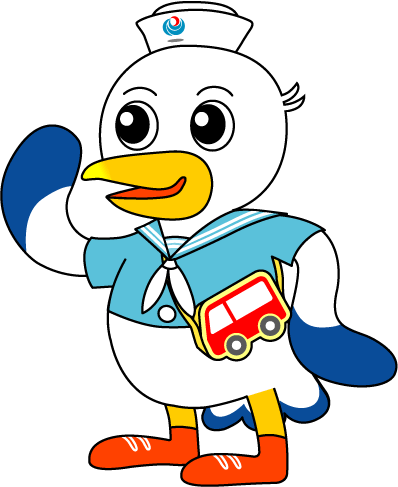 障害者等の参画によるバリアフリー施策の把握・評価をおこないます～６月２６日『令和５年度 移動等円滑化評価会議 近畿分科会』を開催～国土交通省では、バリアフリー法に基づき、移動等円滑化の促進のため、関係行政機関、障害当事者、地方公共団体、施設設置管理者等の関係者で構成する「移動等円滑化評価会議」を設置し、移動等円滑化の進展の状況を定期的に把握・評価していくこととしており、近畿では、これまで４回開催しました。令和３年４月に改正バリアフリー法が完全施行され、併せて令和３年度から令和７年度末を最終年とする整備目標が定められており、一層のバリアフリー化の進展が求められています。近畿地方のバリアフリー化をより推進するため、この度、『令和５年度 移動等円滑化評価会議 近畿分科会』を開催致します。【日時】令和５年６月２６日（月）１４時～１６時【場所】大阪合同庁舎第4号館2階　共用第2会議室（大阪市中央区大手前４－１－７６）【内容】近畿地方の移動等円滑化の進展状況について　　　【参加予定者】　　　・学識者　　　　　　　　　　　　　　　・障害者団体等　　・施設設置管理者等　　　　　　　　　　・自治体（２府４県、４政令指定都市）　　　・国　　【事務局】　　　近畿運輸局、近畿地方整備局、大阪航空局、神戸運輸監理部＜取材について＞取材については、申し込み方法等別紙をご覧ください。配布先問い合わせ先兵庫県政記者クラブ神戸海運記者クラブ青灯クラブ、近畿電鉄記者クラブ、陸運記者会（ハイタク部会）、海事関係業界、近畿建設記者クラブ、大手前記者クラブ、おおとり記者会、日刊航空神戸運輸監理部　企画推進本部　交通みらい室担当 : 加藤、岡本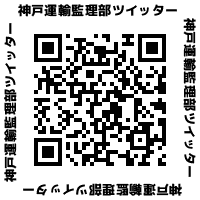 電話:078-321-3145（直通）  FAX:078-321-3474